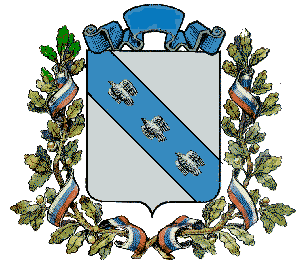 АДМИНИСТРАЦИЯКЛЮКВИНСКОГО СЕЛЬСОВЕТАКУРСКОГО РАЙОНА =================================================================ПОСТАНОВЛЕНИЕ                                    от 25.08.2021 г.          № 159О назначении публичных слушаний по вопросу предоставления разрешения на отклонение от предельных параметров   разрешенного строительстваВ соответствии с Градостроительным кодексом Российской Федерации, Федеральным законом от 06.10.2003г №131-ФЗ «Об общих принципах организации местного самоуправления в Российской Федерации», Уставом муниципального образования «Клюквинский сельсовет» Курского района Курской области, Правилами землепользования и застройки муниципального образования «Клюквинский сельсовет» Курского района Курской области, Администрация Клюквинского сельсовета Курского района Курской области 	ПОСТАНОВЛЯЕТ: Назначить публичные слушания по вопросу предоставления разрешения на отклонение от предельных параметров  разрешенного строительства на земельном участке с кадастровым номером 46:11:071301:2809, площадью 221 кв.м., местоположением: Курская область, Курский район, Клюквинский сельсовет, п. М.Жукова, расположенному в территориальной зоне О1 (зона общественно-деловая), в части уменьшения минимального отступа от границ земельного участка до основного строения: от северной границы земельного участка – 0 м;от восточной границы земельного участка – 0,08 м;от южной границы земельного участка – 0,2 м.на 05 октября 2021 года в 14–00 по адресу: Курская область, Курский район,  Клюквинский сельсовет, п. М. Жукова, 5 квартал, около д. 18;Утвердить состав комиссии по проведению публичных слушаний       (Приложение 1)Предложения и замечания по вопросу предоставления разрешения на отклонение от предельных параметров  разрешенного строительства в части уменьшения минимального отступа от границ земельного участка с кадастровым номером  46:11:071301:2809 вносятся на рассмотрение комиссии по организации проведения публичных слушаний письменно до 16 часов 00 минут 04.10.2021 по адресу: Курская область, Курский район, Клюквинский сельсовет, д. Долгое, д.167 в рабочие дни: с 09.00 до 13.00 с 14.00 до 17.00, тел. 59-41-25.Опубликовать информацию о проведении публичных слушаний в газете «Сельская новь» и разместить на официальном сайте Клюквинского сельсовета Курского района – selsovetklukva@yandex.ruПостановление вступает в силу со дня подписания.      Глава Клюквинского сельсовета       Курского района                                                                        В.Л. Лыков                                                                           Приложение №1                                                              к постановлению Администрации Клюквинского сельсовета Курского района                                                                      № 159 от «25» августа 2021 годаСОСТАВ КОМИССИИпо проведению публичных слушанийПредседатель комиссии  - Лыков В.Л. Глава Клюквинского сельсовета Курского района;Заместитель председателя комиссии – Пегова Л.П. заместитель Главы Администрации Клюквинского сельсовета Курского района;Секретарь комиссии – Хмелевская О.В. заместитель Г лавы Администрации Клюквинского сельсовета Курского района;Члены комиссии:Умрихина Т.Ф. главный специалист- эксперт Администрации Клюквинского сельсовета;Овчинников Д.А. специалист по предотвращению и ликвидации ЧС Администрации Клюквинского сельсовета Курского районаПевнев М.Г. председатель собрания депутатов Клюквинского сельсовета Курского района Курской области